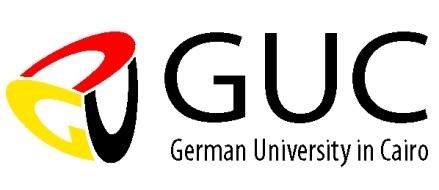 Orientation Sheet – Housing ListGeneral issues We are doing our best to only collect links of reliable, trustworthy offers. However, we can’t accept any liability. If you have any doubts or would like to give feedback about certain offers please contact us (guc@uni-ulm.de).If you are looking for student accommodation university dorms are probably the first option. They are usually managed by a “Studentenwerk” or “Studierendenwerk” (new, gender-neutral name that has been introduced recently). Simply google the name of the city plus “Studentenwerk” and you will find them. They usually only offer rooms semester wise (September-February, March-August), not shorter. There is a cute, illustrated dictionary about living in a German dorm by “Studentenwerk”: http://www.studentenwerke.de/de/content/illustriertes-wohnheimw%C3%B6rterbuch-1 Private accommodation is the next option. The key words for google are the city name plus Möbliertes Wohnen (furnished apartments) Zwischenmiete (temporary rent) Wohnen auf Zeit (temporary rent) You might want to make sure that your room is „möbliert“ (furnished), unless you want to buy your own furniture. Unless stated otherwise, there is no cleaning service included. You are expected to clean your room/apartment yourself. Please be aware that shared apartments are often gender mixed in Germany. If you don’t want this you have to specifically ask for it. There have been cases of fraud. If you are not sure about an offer you are welcome to contact us (guc@uni-ulm.de) and we will have a look. We can’t accept any liability, but at least offer some advice. Links for all of Germany Please be aware that some agencies might charge commission www.wg-gesucht.de www.easywg.de www.studenten-wg.de www.studentenwohnungsmarkt.de (in German) http://www.city-residence.de/en/ http://www.immonet.de/moebliertes-wohnen.html http://www.kalaydo.de/immobilien/moeblierte-wohnung-wohnen-auf-zeit/o/3/4/ http://www.zwischenmiete.de/ http://www.immobilienscout24.de/ http://www.homecompany.de/ http://www.homeforrent.de http://www.zeitwohnwerk.de https://www.hc24.de/de/hc24-vor-ort.htm www.wohnung-fuer-dich.com/index.html (Berlin, Mannheim, Karlsruhe) https://www.zeitwohnen.de/ (Köln, Bonn, Essen) http://ichwohneaufzeit.de/?s (München, Frankfurt, Düsseldorf) http://www.wohnen-auf-zeit-stuttgart.de/ (München, Stuttgart) Links for specific cities Aachen http://www.aix-air.de/index-english.html http://www.immokoch.com/moebliert-wohnen/ Augsburg https://www.hc24.de/de/m%C3%B6blierter-wohnraum-in-augsburg.htm http://www.schlottog-vermietung.com/ http://www.griesmann.com/immobilien/mieten/wohnungen/ Braunschweig http://www.gute-nacht-braunschweig.de/ http://www.forsthaus-bs.de/braunschweig.php http://www.carlos-bs.de/ Erlangen http://www.mitwohnzentrale-franken.de/wohnen-auf-zeit-erlangen.html http://www.cityhomes-erlangen.de/ Karlsruhe http://www.businessapartment.de/ http://www.city-apartment-karlsruhe.de http://www.vermietungen-butz.de/ Leipzig http://www.zeitwohnagentur-leipzig.de/ http://www.wohnpartner-leipzig.de/index.htm http://www.ib-rauch.de/inserate/ferienwohnung.html Mannheim http://www.welcomeinn.de/ München http://www.international.tum.de/en/welcome-to-tum/international-exchange-students/accommodation/temporary/ http://www.international.tum.de/en/welcome-to-tum/international-exchange-students/accommodation/dormitories/ http://www.international.tum.de/en/welcome-to-tum/international-exchange-students/accommodation/hostels-for-women/ Saarbrücken http://moeblierte-wohnung-saarbruecken.de/ http://fam-claussen.de/ http://www.moebliertes-wohnen-in-saarbruecken.de/ Stuttgart http://www.agenthome.de/de/perfect-home/wohnungsangebot http://www.flathopper.de http://www.walkowiak-vermietungen.de/ http://www.homeapartments.de/ Juni 2018